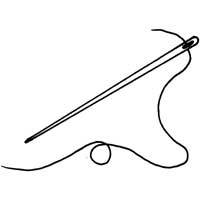 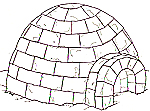 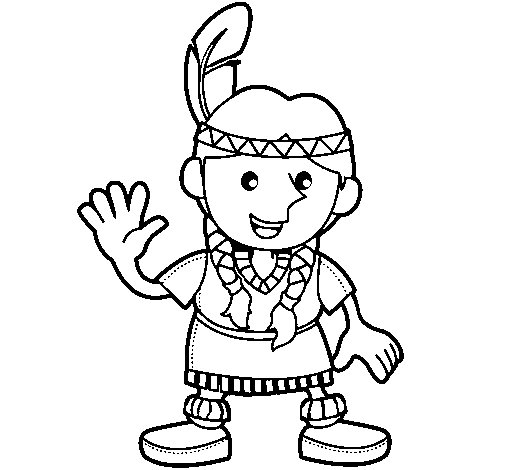 .............................................................................................................................. И                МИ            ИМА...................................................................................................................мама         Мима         имам________________________________________________________________________________________________________________________________________________________________________________________________________________________________________________________________.............................................................................................................................. И                МИ            ИМА...................................................................................................................мама         Мима         имам________________________________________________________________________________________________________________________________________________________________________________________________________________________________________________________________